    Facility Professional Services 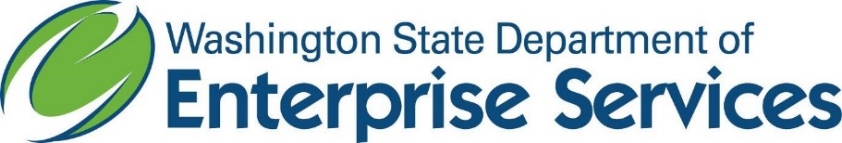 Project Information	    Desired Dates							DJC Advertisement InformationSelection PanelAdditional Notes/Comments for the Selections Administrator:
     This form is to be used internally for the purpose of gathering project information prior to the publication of the RFQ. Submit this form to the Se lections Administrator with the finalized and approved RFQ no less than 2 business days prior to the intended advertisement date.Project ManagerProject Number & Title:Client Agency:Project Location:Project Type: On-Call                                 Large ProjectRFQ Post/Publish:Informational Meeting:Submittals Due:Phase 1 Score Sheets Due:Consensus Meeting Date:Interview Date Range:Selection/Announcement Goal:Client Agency Billing ContactClient Agency Billing ContactContact Name:E-Mail:Address:FPS Project ManagerFPS Project ManagerFPS Panel Member 2FPS Panel Member 2Name:Name:Client Agency Panel Member 1Client Agency Panel Member 1Client Agency Panel Member 2Client Agency Panel Member 2Name:Name:Email:Email:Additional Panel MembersAdditional Panel MembersAdditional Panel MembersAdditional Panel MembersAdditional Panel MembersName:Name:Email:Email: